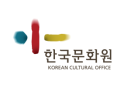 ‘UK Round for the K-Pop World Festival 2014’ Application Full NameDate of BirthGenderNationalityTelephoneE-mailPhotoAddressPost CodeYoutube URLName of Group (if applicable)Names of Members(if applicable)What’s your motivation for application? Favourite K-Pop musicians?Which song will you perform?How did you hear about ‘The 3rd K-Pop Contest’?